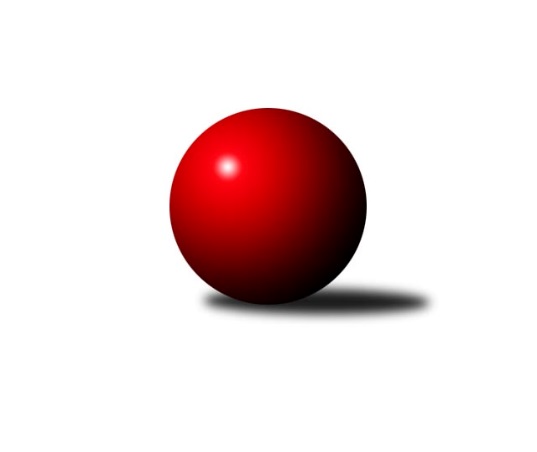 Č.5Ročník 2019/2020	4.6.2024 Severočeská divize 2019/2020Statistika 5. kolaTabulka družstev:		družstvo	záp	výh	rem	proh	skore	sety	průměr	body	plné	dorážka	chyby	1.	TJ Sokol Údlice	5	5	0	0	29.0 : 11.0 	(39.0 : 21.0)	2637	10	1800	838	28.8	2.	SK Skalice	5	4	0	1	29.0 : 11.0 	(40.5 : 19.5)	2642	8	1795	847	30.4	3.	TJ VTŽ Chomutov	5	4	0	1	26.0 : 14.0 	(35.0 : 25.0)	2597	8	1778	819	27	4.	TJ Jiskra Nový Bor	5	3	1	1	25.0 : 15.0 	(32.5 : 27.5)	2609	7	1790	819	37.4	5.	TJ Lokomotiva Liberec	5	2	1	2	20.0 : 20.0 	(29.0 : 31.0)	2506	5	1741	765	42.6	6.	TJ Dynamo Liberec B	5	2	0	3	20.0 : 20.0 	(26.5 : 33.5)	2584	4	1763	821	30.6	7.	TJ KK Louny	5	2	0	3	19.0 : 21.0 	(29.5 : 30.5)	2586	4	1777	809	33	8.	SK Plaston Šluknov	5	2	0	3	17.0 : 23.0 	(28.5 : 31.5)	2529	4	1753	776	38.6	9.	TJ Bižuterie Jablonec n. N.	5	2	0	3	16.0 : 24.0 	(27.0 : 33.0)	2523	4	1763	760	38.2	10.	TJ Doksy	4	1	0	3	14.0 : 18.0 	(21.5 : 26.5)	2476	2	1726	750	37.5	11.	SK Děčín	3	0	0	3	3.0 : 21.0 	(9.5 : 26.5)	2383	0	1683	700	53.7	12.	TJ Kovostroj Děčín	4	0	0	4	6.0 : 26.0 	(17.5 : 30.5)	2453	0	1689	764	37.5Tabulka doma:		družstvo	záp	výh	rem	proh	skore	sety	průměr	body	maximum	minimum	1.	SK Skalice	3	3	0	0	20.0 : 4.0 	(28.5 : 7.5)	2780	6	2863	2728	2.	TJ Sokol Údlice	2	2	0	0	12.0 : 4.0 	(17.0 : 7.0)	2679	4	2683	2674	3.	TJ VTŽ Chomutov	3	2	0	1	14.0 : 10.0 	(20.0 : 16.0)	2642	4	2731	2547	4.	TJ Dynamo Liberec B	4	2	0	2	17.0 : 15.0 	(21.5 : 26.5)	2559	4	2615	2449	5.	TJ Jiskra Nový Bor	2	1	1	0	11.0 : 5.0 	(11.5 : 12.5)	2558	3	2600	2515	6.	TJ Lokomotiva Liberec	1	1	0	0	6.0 : 2.0 	(7.0 : 5.0)	2556	2	2556	2556	7.	SK Plaston Šluknov	2	1	0	1	8.0 : 8.0 	(11.5 : 12.5)	2520	2	2552	2488	8.	TJ KK Louny	1	0	0	1	2.0 : 6.0 	(4.0 : 8.0)	2743	0	2743	2743	9.	TJ Doksy	2	0	0	2	6.0 : 10.0 	(10.5 : 13.5)	2531	0	2583	2479	10.	SK Děčín	2	0	0	2	3.0 : 13.0 	(7.0 : 17.0)	2389	0	2391	2386	11.	TJ Bižuterie Jablonec n. N.	3	0	0	3	5.0 : 19.0 	(13.5 : 22.5)	2491	0	2514	2447	12.	TJ Kovostroj Děčín	3	0	0	3	3.0 : 21.0 	(11.5 : 24.5)	2390	0	2471	2347Tabulka venku:		družstvo	záp	výh	rem	proh	skore	sety	průměr	body	maximum	minimum	1.	TJ Sokol Údlice	3	3	0	0	17.0 : 7.0 	(22.0 : 14.0)	2624	6	2640	2600	2.	TJ VTŽ Chomutov	2	2	0	0	12.0 : 4.0 	(15.0 : 9.0)	2575	4	2592	2557	3.	TJ Bižuterie Jablonec n. N.	2	2	0	0	11.0 : 5.0 	(13.5 : 10.5)	2539	4	2544	2534	4.	TJ Jiskra Nový Bor	3	2	0	1	14.0 : 10.0 	(21.0 : 15.0)	2627	4	2815	2529	5.	TJ KK Louny	4	2	0	2	17.0 : 15.0 	(25.5 : 22.5)	2547	4	2619	2489	6.	TJ Lokomotiva Liberec	4	1	1	2	14.0 : 18.0 	(22.0 : 26.0)	2494	3	2583	2406	7.	SK Skalice	2	1	0	1	9.0 : 7.0 	(12.0 : 12.0)	2574	2	2655	2492	8.	TJ Doksy	2	1	0	1	8.0 : 8.0 	(11.0 : 13.0)	2449	2	2494	2404	9.	SK Plaston Šluknov	3	1	0	2	9.0 : 15.0 	(17.0 : 19.0)	2532	2	2561	2506	10.	TJ Kovostroj Děčín	1	0	0	1	3.0 : 5.0 	(6.0 : 6.0)	2516	0	2516	2516	11.	TJ Dynamo Liberec B	1	0	0	1	3.0 : 5.0 	(5.0 : 7.0)	2609	0	2609	2609	12.	SK Děčín	1	0	0	1	0.0 : 8.0 	(2.5 : 9.5)	2377	0	2377	2377Tabulka podzimní části:		družstvo	záp	výh	rem	proh	skore	sety	průměr	body	doma	venku	1.	TJ Sokol Údlice	5	5	0	0	29.0 : 11.0 	(39.0 : 21.0)	2637	10 	2 	0 	0 	3 	0 	0	2.	SK Skalice	5	4	0	1	29.0 : 11.0 	(40.5 : 19.5)	2642	8 	3 	0 	0 	1 	0 	1	3.	TJ VTŽ Chomutov	5	4	0	1	26.0 : 14.0 	(35.0 : 25.0)	2597	8 	2 	0 	1 	2 	0 	0	4.	TJ Jiskra Nový Bor	5	3	1	1	25.0 : 15.0 	(32.5 : 27.5)	2609	7 	1 	1 	0 	2 	0 	1	5.	TJ Lokomotiva Liberec	5	2	1	2	20.0 : 20.0 	(29.0 : 31.0)	2506	5 	1 	0 	0 	1 	1 	2	6.	TJ Dynamo Liberec B	5	2	0	3	20.0 : 20.0 	(26.5 : 33.5)	2584	4 	2 	0 	2 	0 	0 	1	7.	TJ KK Louny	5	2	0	3	19.0 : 21.0 	(29.5 : 30.5)	2586	4 	0 	0 	1 	2 	0 	2	8.	SK Plaston Šluknov	5	2	0	3	17.0 : 23.0 	(28.5 : 31.5)	2529	4 	1 	0 	1 	1 	0 	2	9.	TJ Bižuterie Jablonec n. N.	5	2	0	3	16.0 : 24.0 	(27.0 : 33.0)	2523	4 	0 	0 	3 	2 	0 	0	10.	TJ Doksy	4	1	0	3	14.0 : 18.0 	(21.5 : 26.5)	2476	2 	0 	0 	2 	1 	0 	1	11.	SK Děčín	3	0	0	3	3.0 : 21.0 	(9.5 : 26.5)	2383	0 	0 	0 	2 	0 	0 	1	12.	TJ Kovostroj Děčín	4	0	0	4	6.0 : 26.0 	(17.5 : 30.5)	2453	0 	0 	0 	3 	0 	0 	1Tabulka jarní části:		družstvo	záp	výh	rem	proh	skore	sety	průměr	body	doma	venku	1.	TJ Dynamo Liberec B	0	0	0	0	0.0 : 0.0 	(0.0 : 0.0)	0	0 	0 	0 	0 	0 	0 	0 	2.	TJ Kovostroj Děčín	0	0	0	0	0.0 : 0.0 	(0.0 : 0.0)	0	0 	0 	0 	0 	0 	0 	0 	3.	TJ Lokomotiva Liberec	0	0	0	0	0.0 : 0.0 	(0.0 : 0.0)	0	0 	0 	0 	0 	0 	0 	0 	4.	TJ Sokol Údlice	0	0	0	0	0.0 : 0.0 	(0.0 : 0.0)	0	0 	0 	0 	0 	0 	0 	0 	5.	SK Skalice	0	0	0	0	0.0 : 0.0 	(0.0 : 0.0)	0	0 	0 	0 	0 	0 	0 	0 	6.	TJ Jiskra Nový Bor	0	0	0	0	0.0 : 0.0 	(0.0 : 0.0)	0	0 	0 	0 	0 	0 	0 	0 	7.	SK Děčín	0	0	0	0	0.0 : 0.0 	(0.0 : 0.0)	0	0 	0 	0 	0 	0 	0 	0 	8.	SK Plaston Šluknov	0	0	0	0	0.0 : 0.0 	(0.0 : 0.0)	0	0 	0 	0 	0 	0 	0 	0 	9.	TJ KK Louny	0	0	0	0	0.0 : 0.0 	(0.0 : 0.0)	0	0 	0 	0 	0 	0 	0 	0 	10.	TJ Bižuterie Jablonec n. N.	0	0	0	0	0.0 : 0.0 	(0.0 : 0.0)	0	0 	0 	0 	0 	0 	0 	0 	11.	TJ Doksy	0	0	0	0	0.0 : 0.0 	(0.0 : 0.0)	0	0 	0 	0 	0 	0 	0 	0 	12.	TJ VTŽ Chomutov	0	0	0	0	0.0 : 0.0 	(0.0 : 0.0)	0	0 	0 	0 	0 	0 	0 	0 Zisk bodů pro družstvo:		jméno hráče	družstvo	body	zápasy	v %	dílčí body	sety	v %	1.	Lenka Kohlíčková 	TJ Jiskra Nový Bor 	5	/	5	(100%)	9.5	/	10	(95%)	2.	Oldřich Vlasák 	SK Skalice 	5	/	5	(100%)	9	/	10	(90%)	3.	Petr Vajnar 	SK Plaston Šluknov 	5	/	5	(100%)	8	/	10	(80%)	4.	Stanislav Šmíd ml.	TJ VTŽ Chomutov 	5	/	5	(100%)	8	/	10	(80%)	5.	Aleš Havlík 	TJ Lokomotiva Liberec 	5	/	5	(100%)	7	/	10	(70%)	6.	Robert Häring 	SK Skalice 	4	/	4	(100%)	8	/	8	(100%)	7.	Martin Vršan 	TJ Sokol Údlice 	4	/	4	(100%)	8	/	8	(100%)	8.	Vladimír Hurník 	TJ Sokol Údlice 	4	/	4	(100%)	8	/	8	(100%)	9.	Jiří Klíma st.	TJ Doksy 	4	/	4	(100%)	7	/	8	(88%)	10.	Karel Valeš 	TJ VTŽ Chomutov 	4	/	5	(80%)	9	/	10	(90%)	11.	Patrik Lojda 	TJ KK Louny 	4	/	5	(80%)	9	/	10	(90%)	12.	Jan Zeman 	TJ Bižuterie Jablonec n. N. 	4	/	5	(80%)	6	/	10	(60%)	13.	Zdeněk Pecina st.	TJ Dynamo Liberec B 	3	/	3	(100%)	5	/	6	(83%)	14.	Libor Hrnčíř 	SK Skalice 	3	/	4	(75%)	6	/	8	(75%)	15.	Oldřich Fadrhons 	TJ Sokol Údlice 	3	/	4	(75%)	5	/	8	(63%)	16.	Eduard Kezer ml.	SK Skalice 	3	/	4	(75%)	5	/	8	(63%)	17.	Daniela Hlaváčová 	TJ KK Louny 	3	/	4	(75%)	3	/	8	(38%)	18.	Jiří Kucej 	TJ Doksy 	3	/	4	(75%)	3	/	8	(38%)	19.	Radek Marušák 	SK Plaston Šluknov 	3	/	5	(60%)	7	/	10	(70%)	20.	Alena Dunková 	TJ Jiskra Nový Bor 	3	/	5	(60%)	7	/	10	(70%)	21.	Václav Vlk 	TJ Lokomotiva Liberec 	3	/	5	(60%)	7	/	10	(70%)	22.	Ladislav Javorek ml.	SK Skalice 	3	/	5	(60%)	6.5	/	10	(65%)	23.	Martin Kortan 	TJ Jiskra Nový Bor 	3	/	5	(60%)	6	/	10	(60%)	24.	Petr Lukšík 	TJ VTŽ Chomutov 	3	/	5	(60%)	6	/	10	(60%)	25.	Jaroslav Verner 	TJ Sokol Údlice 	3	/	5	(60%)	6	/	10	(60%)	26.	Jana Susková 	TJ Lokomotiva Liberec 	3	/	5	(60%)	5	/	10	(50%)	27.	Vojtěch Trojan 	TJ Dynamo Liberec B 	3	/	5	(60%)	4	/	10	(40%)	28.	Petr Kohlíček 	TJ Jiskra Nový Bor 	3	/	5	(60%)	4	/	10	(40%)	29.	Pavel Nežádal 	TJ Bižuterie Jablonec n. N. 	2	/	2	(100%)	3	/	4	(75%)	30.	Anton Zajac 	TJ Lokomotiva Liberec 	2	/	3	(67%)	5	/	6	(83%)	31.	Jitka Rollová 	TJ KK Louny 	2	/	3	(67%)	4	/	6	(67%)	32.	Pavel Piskoř 	TJ Kovostroj Děčín 	2	/	3	(67%)	3	/	6	(50%)	33.	Ladislav Wajsar ml.	TJ Dynamo Liberec B 	2	/	3	(67%)	3	/	6	(50%)	34.	Jiří Piskáček 	SK Skalice 	2	/	4	(50%)	5	/	8	(63%)	35.	Zdeněk Pecina ml.	TJ Dynamo Liberec B 	2	/	4	(50%)	5	/	8	(63%)	36.	Petr Mako 	TJ Sokol Údlice 	2	/	4	(50%)	5	/	8	(63%)	37.	Radek Jung 	TJ KK Louny 	2	/	4	(50%)	4.5	/	8	(56%)	38.	Stanislav Šmíd st.	TJ VTŽ Chomutov 	2	/	4	(50%)	4.5	/	8	(56%)	39.	Jana Kořínková 	TJ Lokomotiva Liberec 	2	/	4	(50%)	4	/	8	(50%)	40.	Jiří Kuric 	TJ Doksy 	2	/	4	(50%)	3.5	/	8	(44%)	41.	Emílie Císařovská 	TJ Dynamo Liberec B 	2	/	4	(50%)	2.5	/	8	(31%)	42.	David Vincze 	TJ Bižuterie Jablonec n. N. 	2	/	5	(40%)	6	/	10	(60%)	43.	Miroslav Pastyřík 	TJ Bižuterie Jablonec n. N. 	2	/	5	(40%)	4.5	/	10	(45%)	44.	Petr Kout 	TJ Jiskra Nový Bor 	2	/	5	(40%)	4	/	10	(40%)	45.	Ludvík Szabo 	TJ Dynamo Liberec B 	2	/	5	(40%)	3	/	10	(30%)	46.	Libor Marek 	TJ KK Louny 	2	/	5	(40%)	3	/	10	(30%)	47.	Miroslav Bachor 	TJ Kovostroj Děčín 	1	/	1	(100%)	2	/	2	(100%)	48.	Jan Koldan 	SK Plaston Šluknov 	1	/	1	(100%)	2	/	2	(100%)	49.	Ondřej Šmíd 	TJ VTŽ Chomutov 	1	/	1	(100%)	1.5	/	2	(75%)	50.	Dančo Bosilkov 	TJ VTŽ Chomutov 	1	/	1	(100%)	1	/	2	(50%)	51.	Radek Chomout 	TJ Dynamo Liberec B 	1	/	1	(100%)	1	/	2	(50%)	52.	Martin Vondráček 	TJ Sokol Údlice 	1	/	2	(50%)	2	/	4	(50%)	53.	Petr Kramer 	SK Děčín 	1	/	2	(50%)	2	/	4	(50%)	54.	Jan Řeřicha 	TJ Jiskra Nový Bor 	1	/	2	(50%)	1	/	4	(25%)	55.	Miroslav Zítek 	TJ Sokol Údlice 	1	/	2	(50%)	1	/	4	(25%)	56.	Miloš Chovanec 	TJ KK Louny 	1	/	3	(33%)	4	/	6	(67%)	57.	Stanislav Rada 	TJ VTŽ Chomutov 	1	/	3	(33%)	3	/	6	(50%)	58.	František Tomik 	SK Plaston Šluknov 	1	/	3	(33%)	3	/	6	(50%)	59.	Miloslav Plíšek 	SK Děčín 	1	/	3	(33%)	3	/	6	(50%)	60.	Filip Hons 	TJ Bižuterie Jablonec n. N. 	1	/	3	(33%)	3	/	6	(50%)	61.	Ladislav Hojný 	SK Plaston Šluknov 	1	/	3	(33%)	2	/	6	(33%)	62.	Jan Sklenář 	SK Plaston Šluknov 	1	/	3	(33%)	2	/	6	(33%)	63.	Kamila Ledwoňová 	SK Děčín 	1	/	3	(33%)	2	/	6	(33%)	64.	Jaromír Tomášek 	TJ Lokomotiva Liberec 	1	/	3	(33%)	1	/	6	(17%)	65.	Adéla Molnár Exnerová 	TJ Kovostroj Děčín 	1	/	3	(33%)	1	/	6	(17%)	66.	František Dobiáš 	TJ Sokol Údlice 	1	/	4	(25%)	4	/	8	(50%)	67.	Pavel Jablonický 	TJ Kovostroj Děčín 	1	/	4	(25%)	3.5	/	8	(44%)	68.	Petr Veselý 	TJ Kovostroj Děčín 	1	/	4	(25%)	3	/	8	(38%)	69.	Jaroslava Vacková 	TJ Doksy 	1	/	4	(25%)	3	/	8	(38%)	70.	Eliška Marušáková 	SK Plaston Šluknov 	1	/	4	(25%)	3	/	8	(38%)	71.	Josef Březina 	TJ Doksy 	1	/	4	(25%)	3	/	8	(38%)	72.	Václav Valenta ml.	TJ KK Louny 	1	/	4	(25%)	2	/	8	(25%)	73.	Robert Suchomel st.	TJ VTŽ Chomutov 	1	/	4	(25%)	2	/	8	(25%)	74.	Jan Holanec st.	TJ Dynamo Liberec B 	1	/	4	(25%)	2	/	8	(25%)	75.	Václav Paluska 	TJ Doksy 	1	/	4	(25%)	2	/	8	(25%)	76.	Zdeněk Vokatý 	TJ Bižuterie Jablonec n. N. 	1	/	4	(25%)	1.5	/	8	(19%)	77.	Jiří Šácha 	SK Skalice 	1	/	4	(25%)	1	/	8	(13%)	78.	Ladislav Bírovka 	TJ Kovostroj Děčín 	0	/	1	(0%)	1	/	2	(50%)	79.	Michal Buga 	TJ Bižuterie Jablonec n. N. 	0	/	1	(0%)	1	/	2	(50%)	80.	František Pfeifer 	TJ KK Louny 	0	/	1	(0%)	0	/	2	(0%)	81.	Filip Prokeš 	TJ VTŽ Chomutov 	0	/	1	(0%)	0	/	2	(0%)	82.	Emil Campr 	TJ Sokol Údlice 	0	/	1	(0%)	0	/	2	(0%)	83.	Aleš Glaser 	SK Děčín 	0	/	1	(0%)	0	/	2	(0%)	84.	Jiří Jablonický 	TJ Kovostroj Děčín 	0	/	1	(0%)	0	/	2	(0%)	85.	Radek Mach 	SK Děčín 	0	/	1	(0%)	0	/	2	(0%)	86.	Zdeněk Jonáš 	SK Plaston Šluknov 	0	/	1	(0%)	0	/	2	(0%)	87.	Tomáš Mrázek 	TJ Kovostroj Děčín 	0	/	2	(0%)	1	/	4	(25%)	88.	Ivan Novotný 	SK Děčín 	0	/	2	(0%)	0.5	/	4	(13%)	89.	Václav Kořánek 	SK Plaston Šluknov 	0	/	3	(0%)	1.5	/	6	(25%)	90.	Michal Gajdušek 	TJ Jiskra Nový Bor 	0	/	3	(0%)	1	/	6	(17%)	91.	Martin Ledwoň 	SK Děčín 	0	/	3	(0%)	1	/	6	(17%)	92.	Pavel Čubr 	SK Děčín 	0	/	3	(0%)	1	/	6	(17%)	93.	Tomáš Novák 	TJ Kovostroj Děčín 	0	/	4	(0%)	3	/	8	(38%)	94.	Jiří Tůma 	TJ Bižuterie Jablonec n. N. 	0	/	5	(0%)	2	/	10	(20%)	95.	Nataša Kovačovičová 	TJ Lokomotiva Liberec 	0	/	5	(0%)	0	/	10	(0%)Průměry na kuželnách:		kuželna	průměr	plné	dorážka	chyby	výkon na hráče	1.	Louny, 1-2	2779	1850	929	22.5	(463.2)	2.	Skalice u České Lípy, 1-2	2654	1834	819	42.3	(442.3)	3.	TJ VTŽ Chomutov, 1-2	2625	1791	834	31.5	(437.6)	4.	Údlice, 1-2	2596	1790	805	34.3	(432.7)	5.	Sport Park Liberec, 1-4	2549	1758	790	32.9	(424.9)	6.	TJ Bižuterie Jablonec nad Nisou, 1-4	2532	1747	785	36.5	(422.1)	7.	Nový Bor, 1-2	2520	1755	765	47.3	(420.1)	8.	Šluknov, 1-2	2513	1745	767	39.5	(418.8)	9.	Doksy, 1-2	2503	1714	789	26.8	(417.3)	10.	Česká Kamenice, 1-2	2443	1702	741	44.3	(407.2)	11.	Kovostroj Děčín, 1-2	2431	1687	743	36.0	(405.3)Nejlepší výkony na kuželnách:Louny, 1-2TJ Jiskra Nový Bor	2815	2. kolo	Alena Dunková 	TJ Jiskra Nový Bor	522	2. koloTJ KK Louny	2743	2. kolo	Lenka Kohlíčková 	TJ Jiskra Nový Bor	504	2. kolo		. kolo	Petr Kohlíček 	TJ Jiskra Nový Bor	486	2. kolo		. kolo	Radek Jung 	TJ KK Louny	484	2. kolo		. kolo	Patrik Lojda 	TJ KK Louny	478	2. kolo		. kolo	Jitka Rollová 	TJ KK Louny	464	2. kolo		. kolo	Libor Marek 	TJ KK Louny	461	2. kolo		. kolo	Daniela Hlaváčová 	TJ KK Louny	437	2. kolo		. kolo	Petr Kout 	TJ Jiskra Nový Bor	435	2. kolo		. kolo	Martin Kortan 	TJ Jiskra Nový Bor	434	2. koloSkalice u České Lípy, 1-2SK Skalice	2863	4. kolo	Oldřich Vlasák 	SK Skalice	541	4. koloSK Skalice	2750	3. kolo	Jiří Klíma st.	TJ Doksy	499	4. koloSK Skalice	2728	1. kolo	Libor Hrnčíř 	SK Skalice	494	4. koloTJ Lokomotiva Liberec	2583	3. kolo	Jana Susková 	TJ Lokomotiva Liberec	476	3. koloSK Plaston Šluknov	2506	1. kolo	Oldřich Vlasák 	SK Skalice	476	3. koloTJ Doksy	2494	4. kolo	Libor Hrnčíř 	SK Skalice	475	1. kolo		. kolo	Robert Häring 	SK Skalice	474	4. kolo		. kolo	Robert Häring 	SK Skalice	471	1. kolo		. kolo	Aleš Havlík 	TJ Lokomotiva Liberec	471	3. kolo		. kolo	Robert Häring 	SK Skalice	469	3. koloTJ VTŽ Chomutov, 1-2TJ VTŽ Chomutov	2731	3. kolo	Robert Suchomel st.	TJ VTŽ Chomutov	495	3. koloTJ VTŽ Chomutov	2649	4. kolo	Karel Valeš 	TJ VTŽ Chomutov	488	4. koloTJ KK Louny	2619	3. kolo	Karel Valeš 	TJ VTŽ Chomutov	483	3. koloTJ Dynamo Liberec B	2609	4. kolo	Petr Mako 	TJ Sokol Údlice	480	1. koloTJ Sokol Údlice	2600	1. kolo	Patrik Lojda 	TJ KK Louny	470	3. koloTJ VTŽ Chomutov	2547	1. kolo	Zdeněk Pecina st.	TJ Dynamo Liberec B	465	4. kolo		. kolo	Martin Vršan 	TJ Sokol Údlice	464	1. kolo		. kolo	Stanislav Šmíd ml.	TJ VTŽ Chomutov	462	3. kolo		. kolo	Stanislav Šmíd ml.	TJ VTŽ Chomutov	462	1. kolo		. kolo	Petr Lukšík 	TJ VTŽ Chomutov	459	1. koloÚdlice, 1-2TJ Sokol Údlice	2683	5. kolo	Martin Vršan 	TJ Sokol Údlice	470	5. koloTJ Sokol Údlice	2674	2. kolo	Jaroslav Verner 	TJ Sokol Údlice	461	5. koloTJ Jiskra Nový Bor	2536	5. kolo	Lenka Kohlíčková 	TJ Jiskra Nový Bor	460	5. koloSK Skalice	2492	2. kolo	Martin Vondráček 	TJ Sokol Údlice	460	2. kolo		. kolo	Jaroslav Verner 	TJ Sokol Údlice	455	2. kolo		. kolo	Vladimír Hurník 	TJ Sokol Údlice	454	5. kolo		. kolo	Vladimír Hurník 	TJ Sokol Údlice	454	2. kolo		. kolo	Miroslav Zítek 	TJ Sokol Údlice	449	5. kolo		. kolo	Petr Mako 	TJ Sokol Údlice	447	2. kolo		. kolo	Oldřich Vlasák 	SK Skalice	444	2. koloSport Park Liberec, 1-4SK Skalice	2655	5. kolo	Oldřich Vlasák 	SK Skalice	489	5. koloTJ Sokol Údlice	2631	3. kolo	Zdeněk Pecina st.	TJ Dynamo Liberec B	480	2. koloTJ Dynamo Liberec B	2615	2. kolo	Zdeněk Pecina ml.	TJ Dynamo Liberec B	472	3. koloTJ Dynamo Liberec B	2592	1. kolo	Martin Vršan 	TJ Sokol Údlice	468	3. koloTJ Dynamo Liberec B	2578	3. kolo	Václav Vlk 	TJ Lokomotiva Liberec	464	4. koloTJ Lokomotiva Liberec	2556	4. kolo	Ladislav Wajsar ml.	TJ Dynamo Liberec B	459	2. koloTJ KK Louny	2526	4. kolo	Ladislav Wajsar ml.	TJ Dynamo Liberec B	457	3. koloTJ Kovostroj Děčín	2516	2. kolo	Vojtěch Trojan 	TJ Dynamo Liberec B	457	1. koloTJ Dynamo Liberec B	2449	5. kolo	Patrik Lojda 	TJ KK Louny	455	4. koloSK Děčín	2377	1. kolo	Vladimír Hurník 	TJ Sokol Údlice	455	3. koloTJ Bižuterie Jablonec nad Nisou, 1-4TJ Sokol Údlice	2640	4. kolo	Martin Vršan 	TJ Sokol Údlice	466	4. koloTJ KK Louny	2554	1. kolo	Jan Zeman 	TJ Bižuterie Jablonec n. N.	460	3. koloTJ Jiskra Nový Bor	2529	3. kolo	Vladimír Hurník 	TJ Sokol Údlice	453	4. koloTJ Bižuterie Jablonec n. N.	2514	1. kolo	Alena Dunková 	TJ Jiskra Nový Bor	451	3. koloTJ Bižuterie Jablonec n. N.	2512	4. kolo	Jitka Rollová 	TJ KK Louny	446	1. koloTJ Bižuterie Jablonec n. N.	2447	3. kolo	Jaroslav Verner 	TJ Sokol Údlice	444	4. kolo		. kolo	Jan Zeman 	TJ Bižuterie Jablonec n. N.	444	4. kolo		. kolo	Patrik Lojda 	TJ KK Louny	443	1. kolo		. kolo	Lenka Kohlíčková 	TJ Jiskra Nový Bor	441	3. kolo		. kolo	Pavel Nežádal 	TJ Bižuterie Jablonec n. N.	440	1. koloNový Bor, 1-2TJ Jiskra Nový Bor	2600	4. kolo	Petr Vajnar 	SK Plaston Šluknov	465	4. koloSK Plaston Šluknov	2561	4. kolo	Petr Kout 	TJ Jiskra Nový Bor	463	4. koloTJ Jiskra Nový Bor	2515	1. kolo	Alena Dunková 	TJ Jiskra Nový Bor	457	4. koloTJ Lokomotiva Liberec	2406	1. kolo	Jan Řeřicha 	TJ Jiskra Nový Bor	456	4. kolo		. kolo	Eliška Marušáková 	SK Plaston Šluknov	451	4. kolo		. kolo	Martin Kortan 	TJ Jiskra Nový Bor	449	1. kolo		. kolo	Václav Vlk 	TJ Lokomotiva Liberec	438	1. kolo		. kolo	Ladislav Hojný 	SK Plaston Šluknov	436	4. kolo		. kolo	Lenka Kohlíčková 	TJ Jiskra Nový Bor	434	1. kolo		. kolo	Aleš Havlík 	TJ Lokomotiva Liberec	433	1. koloŠluknov, 1-2SK Plaston Šluknov	2552	5. kolo	Jan Zeman 	TJ Bižuterie Jablonec n. N.	460	2. koloTJ Bižuterie Jablonec n. N.	2534	2. kolo	Petr Vajnar 	SK Plaston Šluknov	456	2. koloSK Plaston Šluknov	2488	2. kolo	Ladislav Hojný 	SK Plaston Šluknov	454	5. koloTJ Lokomotiva Liberec	2478	5. kolo	Radek Marušák 	SK Plaston Šluknov	450	2. kolo		. kolo	Aleš Havlík 	TJ Lokomotiva Liberec	446	5. kolo		. kolo	Jan Sklenář 	SK Plaston Šluknov	442	5. kolo		. kolo	Radek Marušák 	SK Plaston Šluknov	439	5. kolo		. kolo	Filip Hons 	TJ Bižuterie Jablonec n. N.	438	2. kolo		. kolo	Petr Vajnar 	SK Plaston Šluknov	436	5. kolo		. kolo	Václav Vlk 	TJ Lokomotiva Liberec	435	5. koloDoksy, 1-2TJ VTŽ Chomutov	2592	2. kolo	Stanislav Šmíd ml.	TJ VTŽ Chomutov	465	2. koloTJ Doksy	2583	2. kolo	Jiří Klíma st.	TJ Doksy	465	5. koloTJ Bižuterie Jablonec n. N.	2544	5. kolo	Jiří Kuric 	TJ Doksy	465	2. koloTJ Doksy	2542	3. kolo	Jiří Klíma st.	TJ Doksy	456	2. koloTJ Doksy	2479	5. kolo	Filip Hons 	TJ Bižuterie Jablonec n. N.	448	5. koloSK Děčín	2282	3. kolo	Jan Zeman 	TJ Bižuterie Jablonec n. N.	446	5. kolo		. kolo	Václav Paluska 	TJ Doksy	446	2. kolo		. kolo	Jiří Klíma st.	TJ Doksy	445	3. kolo		. kolo	Pavel Nežádal 	TJ Bižuterie Jablonec n. N.	444	5. kolo		. kolo	Petr Lukšík 	TJ VTŽ Chomutov	444	2. koloČeská Kamenice, 1-2TJ Lokomotiva Liberec	2507	2. kolo	Václav Vlk 	TJ Lokomotiva Liberec	455	2. koloTJ KK Louny	2489	5. kolo	Libor Marek 	TJ KK Louny	442	5. koloSK Děčín	2391	5. kolo	Jana Kořínková 	TJ Lokomotiva Liberec	441	2. koloSK Děčín	2386	2. kolo	Patrik Lojda 	TJ KK Louny	439	5. kolo		. kolo	Miloš Chovanec 	TJ KK Louny	431	5. kolo		. kolo	Miloslav Plíšek 	SK Děčín	421	5. kolo		. kolo	Pavel Čubr 	SK Děčín	420	5. kolo		. kolo	Radek Mach 	SK Děčín	418	5. kolo		. kolo	Anton Zajac 	TJ Lokomotiva Liberec	414	2. kolo		. kolo	Aleš Havlík 	TJ Lokomotiva Liberec	407	2. koloKovostroj Děčín, 1-2TJ VTŽ Chomutov	2557	5. kolo	Tomáš Novák 	TJ Kovostroj Děčín	463	4. koloSK Plaston Šluknov	2528	3. kolo	Stanislav Šmíd ml.	TJ VTŽ Chomutov	449	5. koloTJ Kovostroj Děčín	2471	5. kolo	Petr Vajnar 	SK Plaston Šluknov	443	3. koloTJ Kovostroj Děčín	2449	4. kolo	Eliška Marušáková 	SK Plaston Šluknov	441	3. koloTJ Doksy	2404	1. kolo	Petr Lukšík 	TJ VTŽ Chomutov	441	5. koloTJ Kovostroj Děčín	2352	3. kolo	Karel Valeš 	TJ VTŽ Chomutov	438	5. koloTJ Kovostroj Děčín	2347	1. kolo	Miloslav Plíšek 	SK Děčín	434	4. koloSK Děčín	2344	4. kolo	Tomáš Novák 	TJ Kovostroj Děčín	431	5. kolo		. kolo	Adéla Molnár Exnerová 	TJ Kovostroj Děčín	427	4. kolo		. kolo	Radek Mach 	SK Děčín	426	4. koloČetnost výsledků:	8.0 : 0.0	1x	7.0 : 1.0	3x	6.0 : 2.0	7x	5.0 : 3.0	3x	4.0 : 4.0	1x	3.0 : 5.0	4x	2.0 : 6.0	5x	1.0 : 7.0	6x